动物科技系2020届毕业生补考班级二维码6月1日11：00:-12:00 无机化学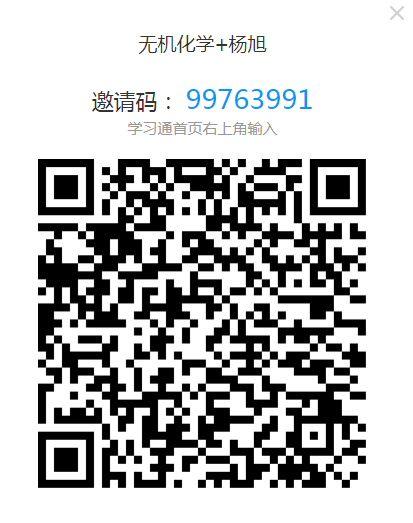 6月1日9：00:-10:00 禽生产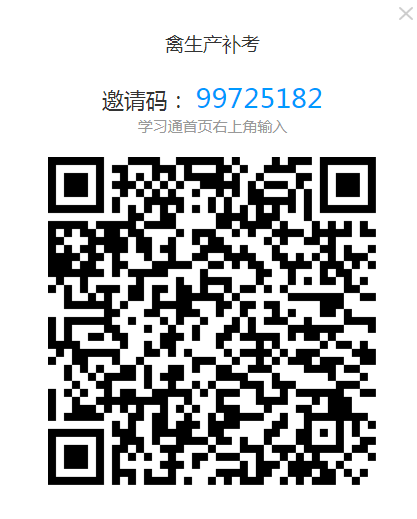 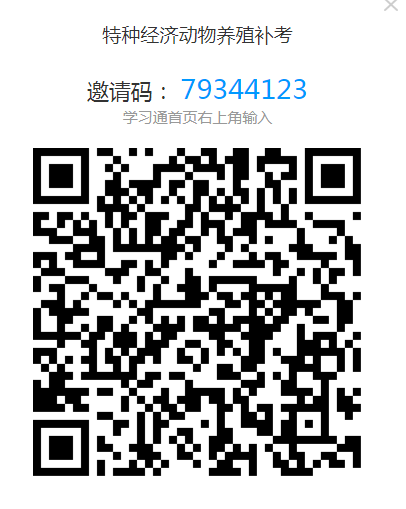 6月1日8：00:-9:00 特种经济养殖6月1日10：00:-11:00 生物统计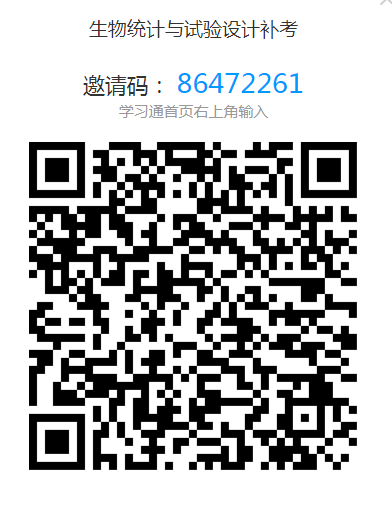 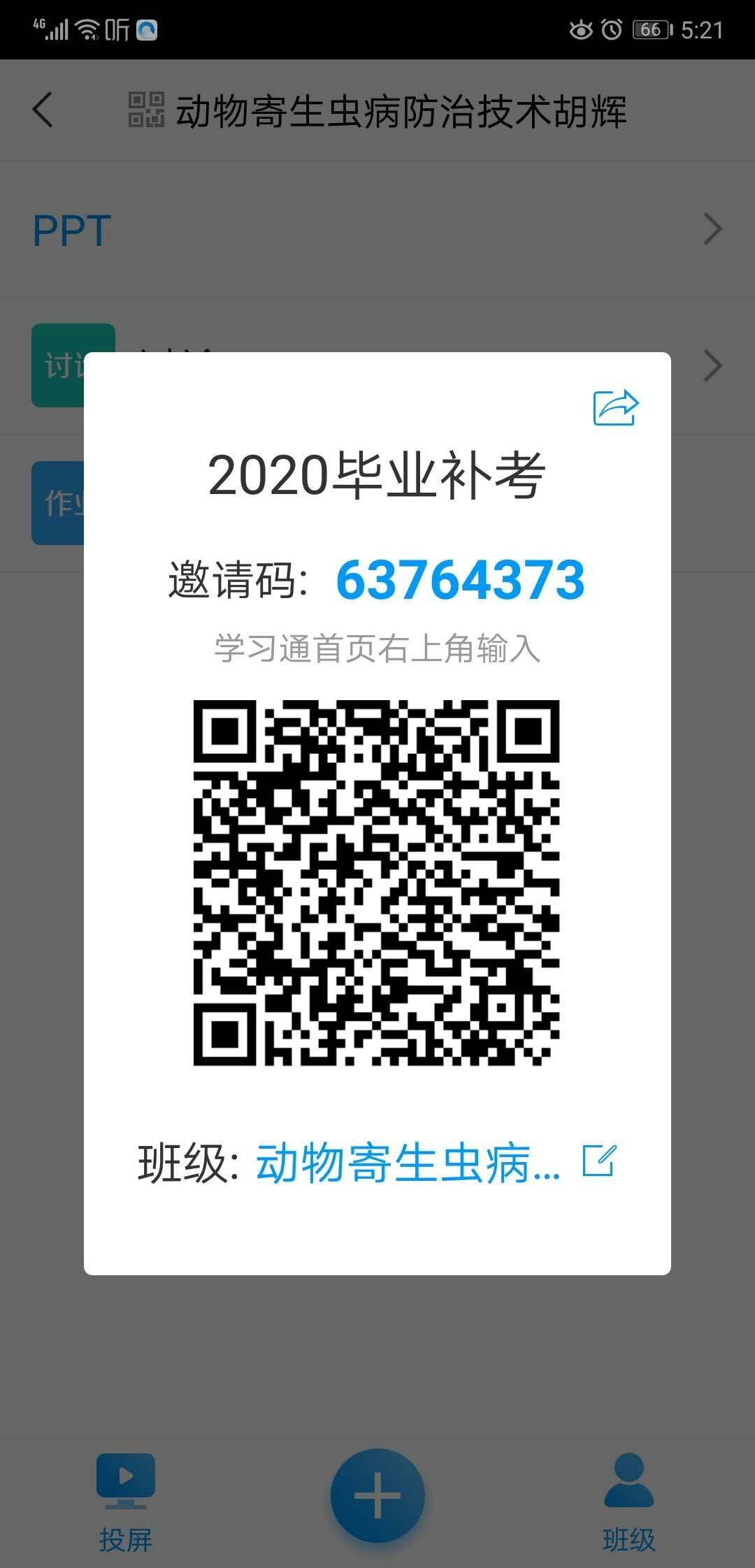 6月1日14：30:-15:30 动物寄生虫病防治技术